Section 2 – ReportLooked After Children and Care Leavers are a vulnerable group. The Council has a responsibility to ensure those who have had a poor start to their lives and become Looked After are given high quality levels of care and support to ensure they are prepared for adulthood; and that good outcomes are achieved in their livesThe Strategy is attached and sets out the key priorities. Regular performance reports are submitted to the Corporate Parenting Panel alongside which the priorities outlined in the strategy can be measuredThe strategy outlines how Children Looked After In Harrow are provided with stable and secure placements and given support to ensure they are healthy and receive good quality educationOfsted looked at the strategy as part of its inspection in January 2017 and noted that the strategy is detailed and sets out clear priorities and areas for improvementRisk Management ImplicationsRisk included on Directorate risk register?  Yes If Harrow does not fulfil its corporate parenting functions it would fail to meet the requirements of increased inspection and regulatory framework for delivering safe and secure services across our partnerships. There is also financial risk to the MTFS savings if placement sufficiency is not achieved as this could result in an increase in high cost placements.Legal ImplicationsIn accordance with the Council’s constitution, one of the roles of the panel is to consider and regularly review on an annual basis a corporate parenting strategy setting out key priorities and areas for action. The Corporate Parenting strategy will be submitted to Cabinet for a recommendation and full council consider it and make a decision on approval. Once a child becomes looked after, the local authority has a number of duties towards him or her under Children Act 1989 and associated legislation.  In addition the local authority has duties to care leavers.  These include:to safeguard and promote the child’s welfare, including providing advice, assistance and befriending;to provide services for the child in addition to accommodation;to ascertain and give consideration to the wishes and feelings of the child and family members;to provide a complaints procedure;to keep a child’s care plan under review.The Children and Social Work Act 2017 outlines 7 Corporate Parenting principlesTo act in the best interests, and promote the physical and mental health and wellbeing of Looked After Children and Care LeaversTo encourage those children and young people to express their views, wishes and feelingsTo take into account the views wishes and feelings of those young peopleTo help those children and young people gain access to , and make the best use of, services provided by the local authority and its relevant partnersTo promote high aspirations, and seek to secure the best outcomes, for those children and young peopleFor those children and young people to be safe , and for stability in their home lives, relationships and education or workTo prepare those children and young people for adulthood and Independent livingFinancial ImplicationsThere are no financial implications arising from this reportEqualities implications / Public Sector Equality DutyChildren Looked After in Harrow come from diverse backgrounds and have a range of needs which reflect that of the wider communityThe Corporate Parenting Strategy outlines how foster carers and placements are recruited to ensure these needs are met. It also notes that staff involved in working with Children Looked After reflect the local community.Council PrioritiesPlease identify how the decision sought delivers these priorities. Building a Better HarrowCreate a thriving modern, inclusive and vibrant Harrow that people can be proud to call homeEnsure every Harrow child has a school placeMore people are actively engaged in sporting, artistic and cultural activities in ways that improve physical and mental health and community cohesionSupporting Those Most in NeedChildren and young people are given the opportunities to have the best start in life and families can thriveProtecting Vital Public ServicesHealthcare services meet the needs of Harrow residentsEveryone has access to high quality educationA strong and resourceful community sector, able to come together to deal with local issuesHarrow continues to be one of the safest boroughs in LondonDelivering a Strong local Economy for AllHarrow is a place where people and businesses investModernising Harrow CouncilDeliver excellent value for money servicesSection 3 - Statutory Officer ClearanceSection 4 - Contact Details and Background PapersContact:  Peter Tolley, Divisional Director Children and Young People Services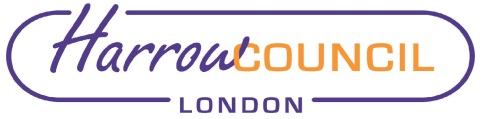 REPORT FOR:CABINETDate of Meeting:14th November 2019Subject:Corporate Parenting StrategyKey Decision:  NoResponsible Officer:Paul Hewitt Corporate Director People ServicesPortfolio Holder:Councillor Christine Robson, Portfolio Holder for Children and FamiliesExempt:NoDecision subject to Call-in: No the decision is reserved to CouncilWards affected:All wardsEnclosures:Corporate Parenting Strategy 2019 to 2021Recommendation from the Corporate Parenting Meeting held on 2nd OctoberSection 1 – Summary and RecommendationsThis report sets out the Corporate Parenting StrategyRecommendations: That the Corporate Parenting Strategy be recommended to Council for approvalReason:  All Councillors are Corporate Parents and need to understand and confirm how these responsibilities are being carried out to adhere to the requirements of the terms of reference of the Corporate Parenting Panel.on behalf of the *Name:  Jo FrostxChief Financial OfficerDate:  15th October 2019on behalf of the *Name:  Aarti HansranixMonitoring OfficerDate:  26th October 2019on behalf of the * Name:  Nimesh MehtaxHead of ProcurementDate:  16th October 2019Name:  Paul HewittxCorporate DirectorDate:  3rd October 2019MANDATORYWard Councillors notified:NOEqIA carried out: NOCall-In Waived by the Chair of Overview and Scrutiny Committee(for completion by Democratic Services staff only)YES/ NO / NOT APPLICABLE**  Delete as appropriateIf Yes, set out why the decision is urgent with reference to 4b - Rule 47 of the Constitution.